   社團法人中華民國自閉症總會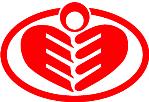 參 訪 申 請 表請填妥本表傳真至(02) 2394-4392或寄回電子掃描檔至autism@seed.net.tw，收到您的申請資料後，本會將盡速與您聯繫。單位名稱聯絡人職稱聯絡電話傳真E-mail參觀時間請選填週一至週五 上午09:30~11:30、下午14:00~16:00，並依優先次序列出您希望的時段，我們將再與您確認。順序一：       月       日       時       分至        時       分順序二：       月       日       時       分至        時       分順序三：       月       日       時       分至        時       分請選填週一至週五 上午09:30~11:30、下午14:00~16:00，並依優先次序列出您希望的時段，我們將再與您確認。順序一：       月       日       時       分至        時       分順序二：       月       日       時       分至        時       分順序三：       月       日       時       分至        時       分請選填週一至週五 上午09:30~11:30、下午14:00~16:00，並依優先次序列出您希望的時段，我們將再與您確認。順序一：       月       日       時       分至        時       分順序二：       月       日       時       分至        時       分順序三：       月       日       時       分至        時       分請選填週一至週五 上午09:30~11:30、下午14:00~16:00，並依優先次序列出您希望的時段，我們將再與您確認。順序一：       月       日       時       分至        時       分順序二：       月       日       時       分至        時       分順序三：       月       日       時       分至        時       分請選填週一至週五 上午09:30~11:30、下午14:00~16:00，並依優先次序列出您希望的時段，我們將再與您確認。順序一：       月       日       時       分至        時       分順序二：       月       日       時       分至        時       分順序三：       月       日       時       分至        時       分請選填週一至週五 上午09:30~11:30、下午14:00~16:00，並依優先次序列出您希望的時段，我們將再與您確認。順序一：       月       日       時       分至        時       分順序二：       月       日       時       分至        時       分順序三：       月       日       時       分至        時       分請選填週一至週五 上午09:30~11:30、下午14:00~16:00，並依優先次序列出您希望的時段，我們將再與您確認。順序一：       月       日       時       分至        時       分順序二：       月       日       時       分至        時       分順序三：       月       日       時       分至        時       分請選填週一至週五 上午09:30~11:30、下午14:00~16:00，並依優先次序列出您希望的時段，我們將再與您確認。順序一：       月       日       時       分至        時       分順序二：       月       日       時       分至        時       分順序三：       月       日       時       分至        時       分參訪人數身份年齡別參訪目的參訪內容□總會服務                           □社區日間作業設施 (星兒工坊)□總會服務                           □社區日間作業設施 (星兒工坊)□總會服務                           □社區日間作業設施 (星兒工坊)□總會服務                           □社區日間作業設施 (星兒工坊)□總會服務                           □社區日間作業設施 (星兒工坊)□總會服務                           □社區日間作業設施 (星兒工坊)□總會服務                           □社區日間作業設施 (星兒工坊)□總會服務                           □社區日間作業設施 (星兒工坊)參訪需求□轉銜機構參觀    □機構/社團經驗交流    □學校作業相關主題 (請附訪問大綱)□照片拍攝        □影片拍攝             □異業合作□DIY活動 (每項約20分鐘，□壓花書籤 每份100元  □小品盆栽 每份200元)□其他：                                                     □轉銜機構參觀    □機構/社團經驗交流    □學校作業相關主題 (請附訪問大綱)□照片拍攝        □影片拍攝             □異業合作□DIY活動 (每項約20分鐘，□壓花書籤 每份100元  □小品盆栽 每份200元)□其他：                                                     □轉銜機構參觀    □機構/社團經驗交流    □學校作業相關主題 (請附訪問大綱)□照片拍攝        □影片拍攝             □異業合作□DIY活動 (每項約20分鐘，□壓花書籤 每份100元  □小品盆栽 每份200元)□其他：                                                     □轉銜機構參觀    □機構/社團經驗交流    □學校作業相關主題 (請附訪問大綱)□照片拍攝        □影片拍攝             □異業合作□DIY活動 (每項約20分鐘，□壓花書籤 每份100元  □小品盆栽 每份200元)□其他：                                                     □轉銜機構參觀    □機構/社團經驗交流    □學校作業相關主題 (請附訪問大綱)□照片拍攝        □影片拍攝             □異業合作□DIY活動 (每項約20分鐘，□壓花書籤 每份100元  □小品盆栽 每份200元)□其他：                                                     □轉銜機構參觀    □機構/社團經驗交流    □學校作業相關主題 (請附訪問大綱)□照片拍攝        □影片拍攝             □異業合作□DIY活動 (每項約20分鐘，□壓花書籤 每份100元  □小品盆栽 每份200元)□其他：                                                     □轉銜機構參觀    □機構/社團經驗交流    □學校作業相關主題 (請附訪問大綱)□照片拍攝        □影片拍攝             □異業合作□DIY活動 (每項約20分鐘，□壓花書籤 每份100元  □小品盆栽 每份200元)□其他：                                                     □轉銜機構參觀    □機構/社團經驗交流    □學校作業相關主題 (請附訪問大綱)□照片拍攝        □影片拍攝             □異業合作□DIY活動 (每項約20分鐘，□壓花書籤 每份100元  □小品盆栽 每份200元)□其他：                                                     以下由本會填寫以下由本會填寫以下由本會填寫以下由本會填寫以下由本會填寫以下由本會填寫以下由本會填寫以下由本會填寫以下由本會填寫是否受理是否受理□接受參訪。□婉拒參訪，原因：□接受參訪。□婉拒參訪，原因：□接受參訪。□婉拒參訪，原因：□接受參訪。□婉拒參訪，原因：□接受參訪。□婉拒參訪，原因：□接受參訪。□婉拒參訪，原因：□接受參訪。□婉拒參訪，原因：經手人經手人受訪單位主管